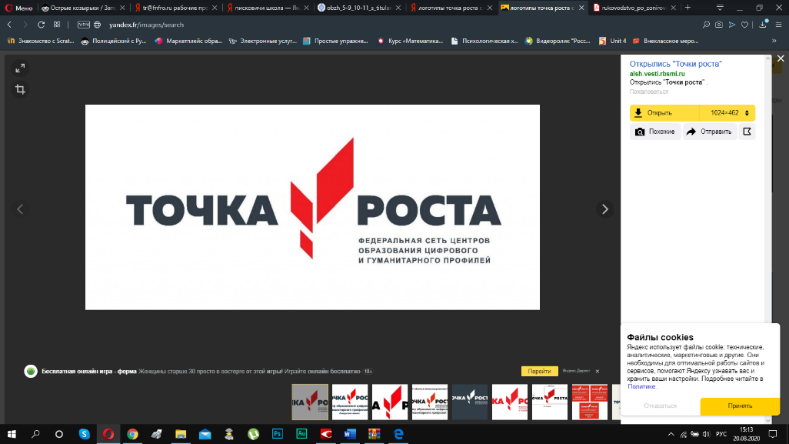                          ОБОРУДОВАНИЕ                       Центра   Точка Роста№НаименованиеКоличество1Цифровая лаборатория для школьников по биологии  RELEON ( Вид 1)32Цифровая лаборатория для школьников по химии   RELEON ( Вид 2)33Цифровая лаборатория для школьников по физике   RELEON ( Вид 3)34Цифровая лаборатория для школьников по экологии  RELEON ( Вид 5)15Многофункциональное устройство Pantum16Ноутбук Acer37Микроскоп 18Набор « DOBОT»19Стем - мастерская 110Набор реактивов по химии111Набор посуды и принадлежностей по химии1